Publicado en Ciudad de México el 03/05/2018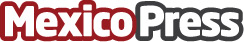 Socios de Riverbed impulsan nuevas oportunidades creadas a partir de la Economía Digital en Partner SummitRiverbed da la bienvenida a sus socios, la clave para su búsqueda en un mercado de más de $30mil millones, con su nueva Plataforma de Rendimiento Digital y el Nuevo Programa Riverbed Rise en la Cumbre de Socios Riverbed 2018

Datos de contacto:Flor Carreno56152196Nota de prensa publicada en: https://www.mexicopress.com.mx/socios-de-riverbed-impulsan-nuevas Categorías: Comunicación Marketing Hardware E-Commerce Software Recursos humanos Ciudad de México http://www.mexicopress.com.mx